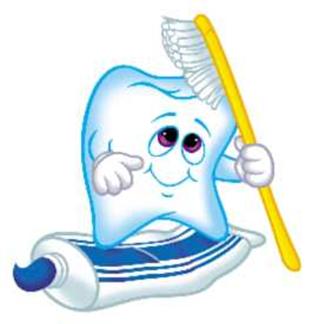 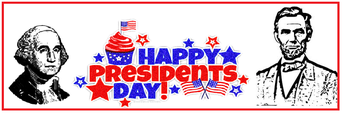 Ms. Wood’s Pre-K Lesson PlansDate  February 17-21, 2020Theme of the Week: Dental Health & President’s Day  Time 	         Mon.	Tues.	Wed.	Thurs.	Fri.Daily 			Grade 	My Duty	Early										Level		Day		Out 		 								Mtg.			@ Nap8:40-9:35     	Free Play in Developmental Centers Potty as needed (HSPD 3.3) … incorporating in Journals (C3 LA 2.3, 2.5, 4.1, 4.2, 5.1, 6.2)Sensory Bin – ClosedHome & Living / Dramatic Play  – household items and baby dolls and stuffed animals for petsBlocks – red cardboard blocks + houses, people, and cars. Writing Center – scrap / recycled paper, crayons, word banks and flip books, and alphabet chart Art / Fine Motor Skills:  Free drawing on scrap / recycled papers, and coloring sheets + sometimes playdoh + sometimes water color paints at easle Math / Fine Motor Skills:  Manipulatives out for free play and exploration.Teacher Table – open for help on writing names, catching up on student reading, and assessments.  Literacy / Fine Motor Skills:  Name Tracing, Letter Practice / Tracing, manipulative letters with pegs plus building their name bags practice.   “BIG” Computer (Hatch – provided by Head Start):  early education learning games on Starfall i-pads – using very familiar technology to most of the students where they can play on PBS Kids, Starfall, tracing letter apps, sign language app, and a math / shape / patterning app, and a Disney Jr., etc. Library: thematic unit books Science / Social Studies: closed Listening: closedMagnetic Station:  ClosedPoem / Pocket Chart Station: Healthy Teeth & President’s  Day.  RWSR		Morning WorkPLUS +++ Red, White, and Blue Play Doh with Star and Flags Cookie CuttersPlay Doh and Jumbo Legos and Yarn to practice flossing skillsC3 Skills: ATL S1.1, 1.3. 1.5, 1.6, 1.7, 1.8; CS 1.2, 1.3, 1.4, 1.5, 1.6;LA 1.2, 2.1, 2.5, 3.9; HSPD 2.1, 2.2; SPS 1.1, 1.2, 1.3, 1.4, 1.5, 1.6, 1.7, 1.8, 1.9, 1.10, 2.2 Objective: To participate freely in centers while being creative and learning to play well with others.9:35-9:40     	Clean Up9:40-10:00    	Community Carpet Time			Music & Movement -- ______________________________Calendar 	Mini Math Lesson – (within calendar time & songs & using cubes)WeatherFlag Salutes & Patriotic Songs & Moment of SilenceMini Literacy-Themed Lesson / Activity (Name of the Day) belowYou’re A Grand Old FlagThis Land Is Your LandDo You Know the President (on the coins) song by the KiboomersMy Flag – A Patriotic Song by Dr. Jean and Alex G. May OKLAHOMA songAcapello …. If You Brushed Your Teeth Today – Clap Your Hand; If You Brushed Your Teeth Today Clap Your Hands; If You Brushed Your Teeth Today then you washed the germs away; If you brushed your teeth today clap your hands.  (I have this song laminated on BIG teeth)If You’re a Kid Dental Health Remix by Harry KindergartenThis Is the Way We Brush Our Teeth Nursery Rhymes from Little Baby BumCalendar:  Environmental Word Wall: Mon / Wed / FriFlag Salutes with Patriotic Songs (Oklahoma & You’re A Grand Old Flag or This Land Is Your Land)Name of the Day – (everyday but Wed) -- Draw someone’s popsickle stick out of the name cup.Have them tell you what their name is and count their number of letters altogether.Write down the number of letters in their name in number form, word form, tally marks, and ten frame.   Tape their name letters up together to form a word / their name.Write their name and talk about how names begin with a capital letter.Use the chant:  Hickory Dickory, Bumble Bee – Can You Say the (name, letter, sight word, number, etc.) with me?  (say it in a normal voice, cheer it, whisper it, etc.)Say the child’s name and ask the class to listen for the number of syllables or parts they hear.  Say it again and clap it out.  Say it a third time and use your fingers and show them how you count the parts or syllables.  Have them do it with you.Q#1 -- Ask the student how old they are – Then help them put their age into a sentence form and write it on your tablet on the easel.  State that sentences begin with a capital letter and end with a punctuation mark / period.  Show and tell them that you make spaghetti size spaces between the letters in a word and you use meatball spaces in between the words of a sentence.  Q#2 -- Ask the student the last question, what is their favorite ______.  Help them put their favorite ____ into a sentence form and write it on your tablet on the easel.Count the number of words in the sentence and look for any letters we are learning or sight words and circle or highlight them.Other Activities:  Boy & Girl Line Leaders of the Day flip to the next name in the pink and blue cards up by the calendar.C3 Skills:   ATL S1.1, 1.3. 1.5, 1.6, 1.7, 1.8; CS 1.1, 1.3, 1.5, 1.6, 1.7; LA 1.1, 1.2,2.1, 2.2, 2.3, 2.4, 2.5,3.4, 3.5, 3.6, 3.7, 3.8, 4.2, 5.1, 5.2, 6.1, 6.2, 6.3, 6.4, 7.1, 7.3, 9.1; SPS 1.7, 2.1; SS 1.2, 1.3, 1.5, 1.6, 2.1, 2.2  Objectives: Listen to others while in large and small groups.  Identify the American flag as a national symbol of our country and understand the etiquette of its use.  Identify the Oklahoma flag as a symbol of our state.  Begin to develop an understanding of days of the week. Begin recognizing their own name and names of their peers. Start identifying the calendar as a tool to tell us the date. Add in Singing Oklahoma song and You’re a Grand Old Flag this week to patriotic part of carpet time.	10:00-10:05	Bathroom Break (HSPD 3.3)10:05-10:40	Morning Recess (*if inclement weather: just played longer or more large group work.)*** TUESDAY’s PE Special from 10:30-11 also MY DUTY DAY ***Morning RecessC3 SPS 1.1, 1.2, 1.5, 1.9, HSPD 1.1, 1.2, 1.3, 1.4, 1.5, 1.6, 3.1, 3.2, 3.4Objective: Demonstrate increasing abilities to use the slide and swings.  Lesson: Participate in free play outdoors.10:40-10:45	Bathroom Break (HSPD 3.3) 10:45-10:55 	Read Aloud / Class Discussion C3 Skills: LA 1.1, 2.2, 2.3, 2.5, 3.1, 3.2, 3.3, 3.4, 3.5, 3.7, 4.1, 4.2, 5.1, 5.2, 6.4, 7.3, 8.1, 8.2, 8.3, 8.4, 8.6
Monday- Friday 	Read Aloud & Class Discussion with Anchor Chart if it applies 	Look for these books on line:Grace for PresidentDuck for PresidentArthur Meets the PresidentClarabella’s Teeth (crocodile)The Tooth Book by Dr. SeussBerenstain Beas Visit the DentistBears Loose ToothJust Going to the Dentist Mercer Mayer	Objective: Listening to stories and showing understanding. Linking prior knowledge to a text.Objective: Linking prior knowledge to a text. Listening to rhymes and showing understanding. Recognizing that print and pictures convey information.  Tracking print from left to right and from top to bottom10:55-11:00	Walk to Lunch11:00-11:30    	Lunch11:30-noon    	Recess C3 SPS 1.1, 1.2, 1.5, 1.9, HSPD 1.1, 1.2, 1.3, 1.4, 1.5, 1.6, 3.1, 3.2, 3.4Objective: Demonstrate increasing abilities to use the slide and swings.  Lesson: Participate in free play outdoors.12:00-12:15    Bathroom Break / Calm Down & Cool Down on the Carpet  (HSPD 3.3) / Smart Board Learning Songs (Social Skills, Manners, incorporate ………………..Mini Math/Literacy Lessons)Mon.			Tue. 	 		Wed.  			Thurs.  			Fri.12:15 – 1:15     	Work Stations / Math & Literacy Learning Centers Literacy Centers  C3 Skills: LA 1.1, 2.2, 2.3, 2.5, 3.1, 3.2, 3.3, 3.4, 3.5, 3.7, 4.1, 4.2, 5.1, 5.2, 6.4, 7.3, 8.1, 8.2, 8.3, 8.4, 8.6 SPS 1.7, 2.1  Math Centers  C3 Skills: M 2.1, 2.2, 2.3, 2.5, 2.6, 3.1, 3.2, 4.2, 5.2, 5.3; HSPD 2.1, 2.2MondayMiss Julie’s		4 – Painting teeth with white paint / glitter with toothbrushes then if time do ¼ page counting teeth paperCircle Table	2 – COINS Sorting (pennies, nickles and dimes) and tracing Coin NamesTeacher Table 	 4 – Guided Reading Groups – Everybody gets I Am Patriotic Book + another simple, real book to read:  low group:  Lunch; medium groups:  School; and high groups:  We Like Fruit.  Good sight words:  I like, I see, We see, and pledges, etc.  Square Table	2 – Cut and paste dental health items then paste them in order from smallest to largestBIG Computer	2 - play learning technology games on the Hatch Head Start computeripads			2 - play learning technology games	Library 	2 – thematic unit booksPocket Charts 	2 – manipulate pocket charts and play with potato heads 11:50 – 11:55	Bathroom Break:  Potty, Wash, and Get a Drink 11:55 – 12:00 	Walk to Lunch 12:00 – 12:35	Lunch12:40 – 1:10	RecessTuesdayMiss Julie’s		4 – Cut & paste – which foods for healthy teeth paper then review upper case letters dental health style (purple ones)Circle Table	2 – – COINS Sorting (pennies, nickles and dimes) and tracing coin namesTeacher Table 	 4 – Guided Reading Groups – read + activity Square Table	2 – Cut and paste small to large dental health itemsBIG Computer	2 - play learning technology games on the Hatch Head Start computeripads			2 - play learning technology games	Library 	2 – thematic unit booksPocket Charts	2 – manipulate pocket charts and play with potato heads11:50 – 11:55	Bathroom Break:  Potty, Wash, and Get a Drink 11:55 – 12:00 	Walk to Lunch 12:00 – 12:35	Lunch12:40 – 1:10	RecessWednesday (NO early day til after Spring Break)Miss Julie’s 	4 – Cutting and pasting healthy teeth PATTERNS then when done practice lower case letters (green ones) dental health styleCircle Table	4 –  Color teeth correct colorTeacher Table 	4 – Guided Reading Groups – intro Book #2 Happy Teeth / sight words + Brush Your Teeth Poem if time … + extra activity if time tooSquare Table	4 – Dental Health Write the Room ipads			2 - play learning technology games	Library 		2 – theme books		11:30 – 11:35	Bathroom Break:  Potty, Wash, and Get a Drink 11:40 – 12:10 	Lunch 12:10 – 12:40	RecessThursdayMiss Julie’s		4 – Syllable Count dental health style … could let them do play dough flossing / and dental health mats when done early Circle Table 	2 – Sort Coins and Coin Rubbings and try to write coin names on their own.Teacher Table 	 4 – Guided Reading Group – read / activitySquare Table	2 – Cut and paste round 2 from smallest to largest dental health items BIG Computer	2 - play learning technology games on the Hatch Head Start computeripads			2 - play learning technology games	Library 	2 – theme booksPocket Charts 	2 – Manipulating Pocket Chart Poems, playing with potato heads plus play with pretend teeth and toothbrushes 11:50 – 11:55	Bathroom Break:  Potty, Wash, and Get a Drink 11:55 – 12:00 	Walk to Lunch 12:00 – 12:35	Lunch12:40 – 1:10	RecessFridayMiss Julie’s	4 – Non-Standard Measurement of Dental Health Things with unifix cubes PLUS Count & Clip Cards – How Many Dental Things Are There?  Circle Table 	2 – Sort Coins and coin rubbings and trying to write coin names on their ownTeachers Table	4 – pull out legos or something fun to play with since I’ll be gone … Square Table	2 – cut and paste dental health things from smallest to largest round 2BIG Computer	2 - play learning technology games on the Hatch Head Start computeripads			2 - play learning technology games	Library 	2 – theme booksPocket Charts 	2 – Manipulate pocket chart poems, play with potato heads and pretend teeth and toothbrushes 11:50 – 11:55	Bathroom Break:  Potty, Wash, and Get a Drink 11:55 – 12:00 	Walk to Lunch 12:00 – 12:35	Lunch12:40 – 1:10	Recess (Potty as needed (HSPD 3.3)1:15-1:20	Clean Up1:20-1:30    	Name of the Day or Weekly Reader / Set up for SnackMonday 	Write on / Wipe off boards	Tuesday 	JournalsWednesday 	nothingThursday 	Write on / Wipe off BoardsFriday 		Journals OR Cosmic Yoga1:30-1:40   	Snack Time1:40-2:40  	Rest Time / Teacher’s Planning Time2:40-2:45    	Bathroom Break (HSPD 3.3) / Pack Up & Get Ready for Dismissal3:00        	Dismissal:  Car Riders, Day Care Vans, Bus RidersMonday – I Have a Wiggly Tooth Weekly Reader Tuesday – Tour of the States Song then have the students try to draw the state of Oklahoma and write itWednesday – Who Was Abe Lincoln? Weekly Reader Thursday -- The President children’s song about Washington and Lincoln – Show this you tube video and then have the students journal about it.Friday -- If I Were President Journal Paper … Cosmic YOGANutrition and Tooth Decay part 1 you tube video 6 mins.How to Brush Your Teeth Properly for Kids by My Kids Dentist 3 minLesson Plans are subject to change based on difficulty and schedule changes throughout the week.